MATEMÁTICAESSA ATIVIDADE SERÁ FEITA ONLINE JUNTO COM A PROFESSORA.CONTAGEMCONTE OS APITOS DE 2 EM 2 E MARQUE A QUANTIDADE.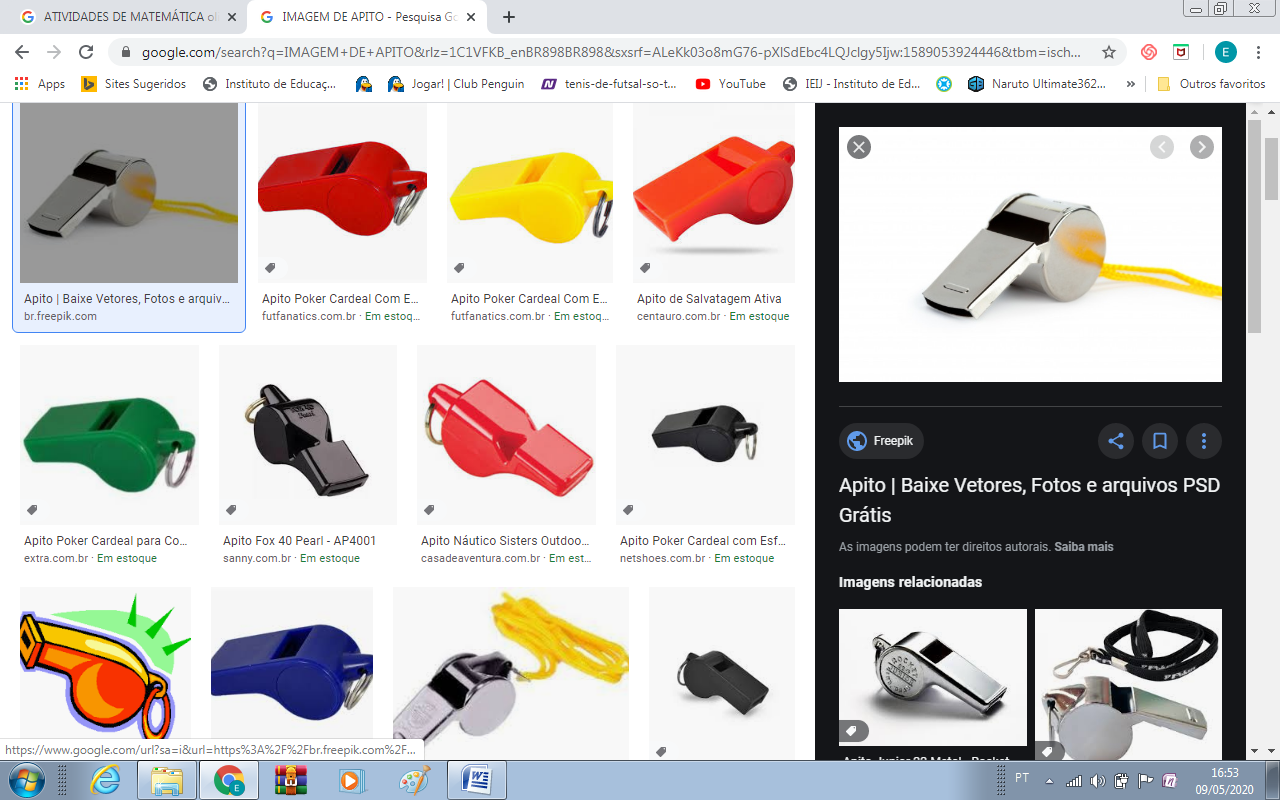 CONTE DE 5 EM 5.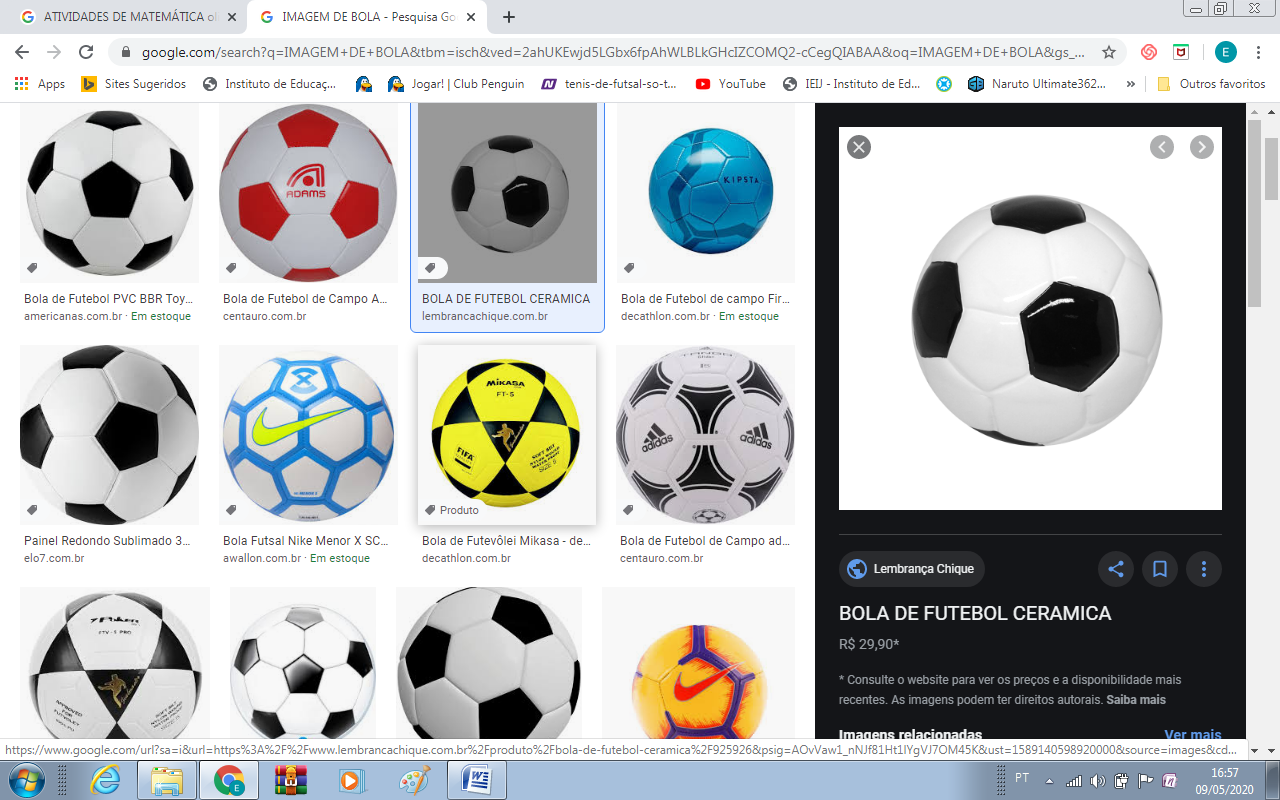 Talvez por ser duas luvas vão se confundir ao contar.CONTE DE 10 EM 10.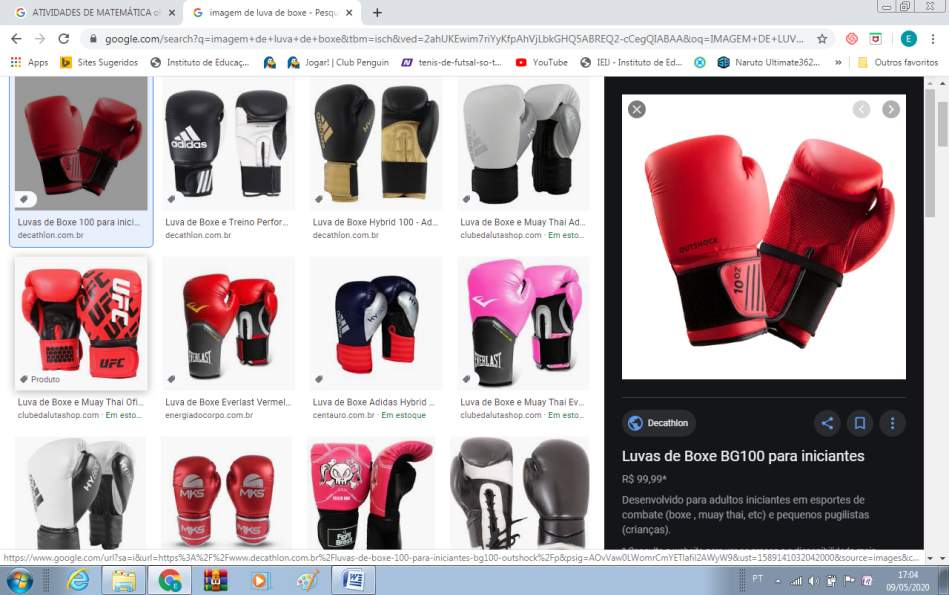 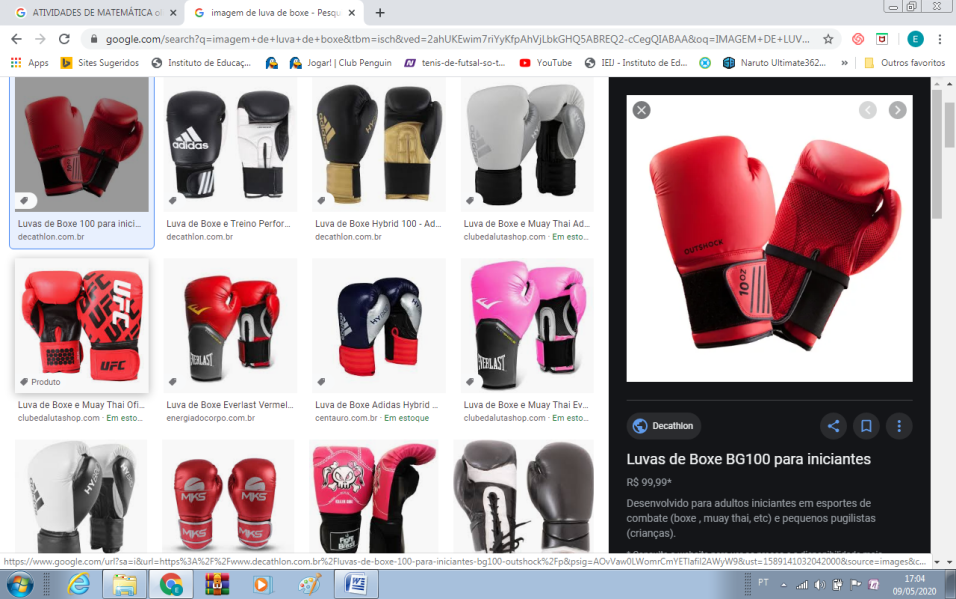 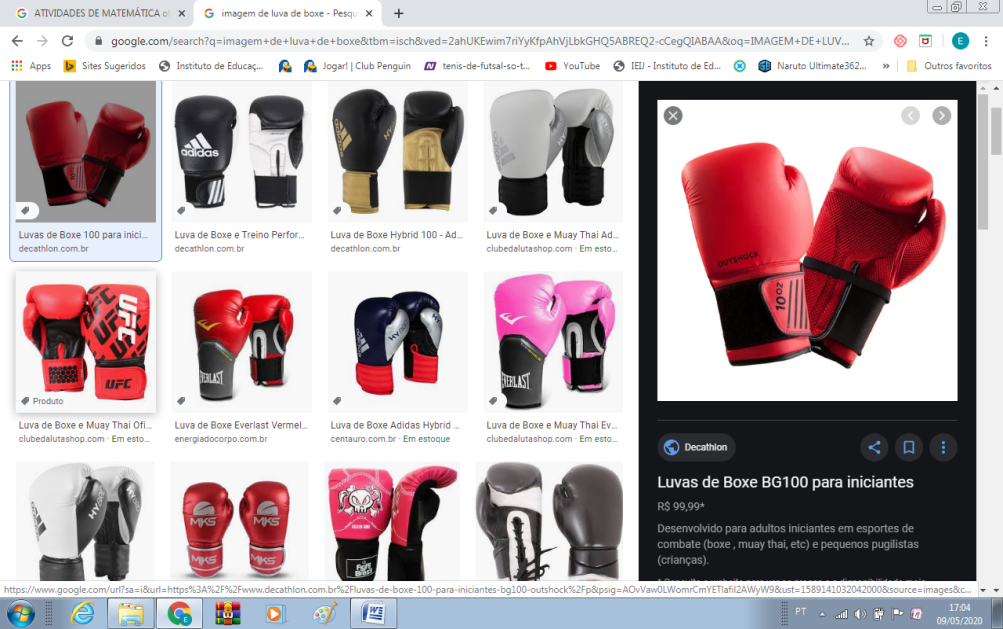 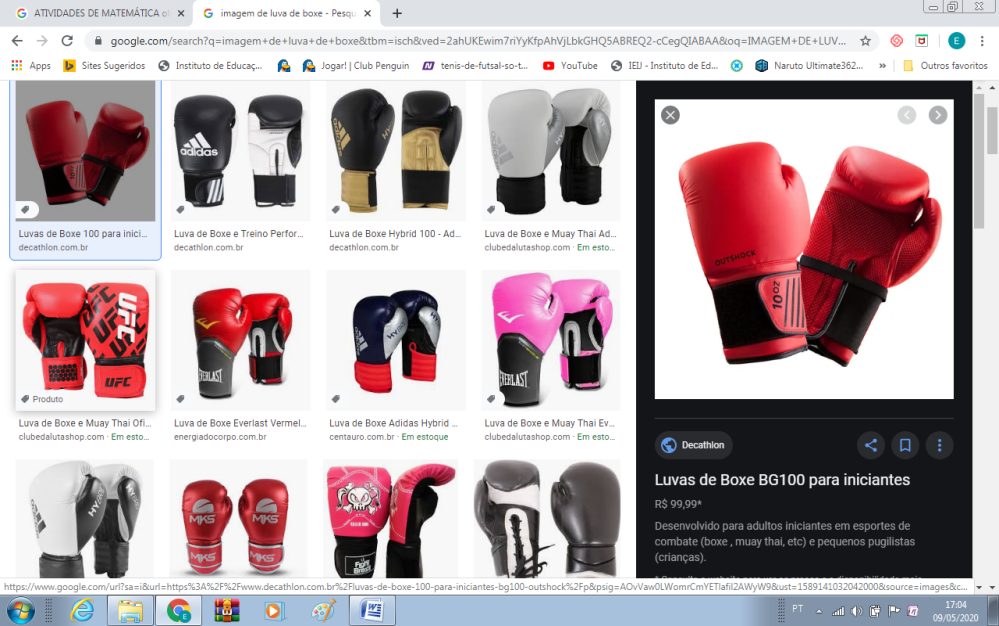 